§758.  Obstructing report of crime or injury1.   A person is guilty of obstructing the report of a crime or injury if that person intentionally, knowingly or recklessly disconnects, damages, disables, removes or uses physical force or intimidation to block access to a telephone, radio or other electronic communication device with the intent to obstruct, prevent or interfere with another person's:A.  Report to a law enforcement agency; or  [PL 1999, c. 644, §2 (NEW).]B.  Request for an ambulance or emergency medical assistance to a governmental agency, hospital, physician or other medical service provider.  [PL 1999, c. 644, §2 (NEW).][PL 1999, c. 644, §2 (NEW).]2.   It is an affirmative defense to prosecution under this section that the actor reasonably believed that the actor's conduct was necessary to prevent a false public alarm or report as described in section 509.[PL 1999, c. 644, §2 (NEW).]3.   Obstructing report of crime or injury is a Class D crime.[PL 1999, c. 644, §2 (NEW).]SECTION HISTORYPL 1999, c. 644, §2 (NEW). The State of Maine claims a copyright in its codified statutes. If you intend to republish this material, we require that you include the following disclaimer in your publication:All copyrights and other rights to statutory text are reserved by the State of Maine. The text included in this publication reflects changes made through the First Regular and First Special Session of the 131st Maine Legislature and is current through November 1. 2023
                    . The text is subject to change without notice. It is a version that has not been officially certified by the Secretary of State. Refer to the Maine Revised Statutes Annotated and supplements for certified text.
                The Office of the Revisor of Statutes also requests that you send us one copy of any statutory publication you may produce. Our goal is not to restrict publishing activity, but to keep track of who is publishing what, to identify any needless duplication and to preserve the State's copyright rights.PLEASE NOTE: The Revisor's Office cannot perform research for or provide legal advice or interpretation of Maine law to the public. If you need legal assistance, please contact a qualified attorney.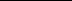 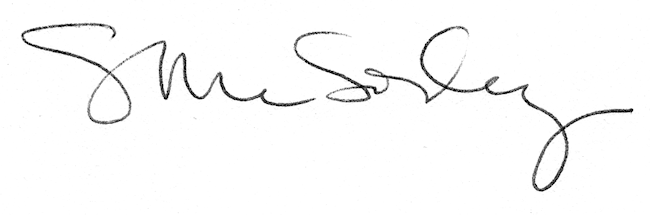 